КРИТЕРИИ И СКАЛА ЗА ОЦЕНЯВАНЕ НА ЗНАНИЯТА И УМЕНИЯТА НА УЧЕНИЦИТЕ ПО ЧУЖДИ ЕЗИЦИ В СЪОТВЕТСТВИЕ С 
НАРЕДБА № 11 от 01.09.2016 г.
ЗА  ОЦЕНЯВАНЕ НА РЕЗУЛТАТИТЕ ОТ ОБУЧЕНИЕТО НА УЧЕНИЦИТЕ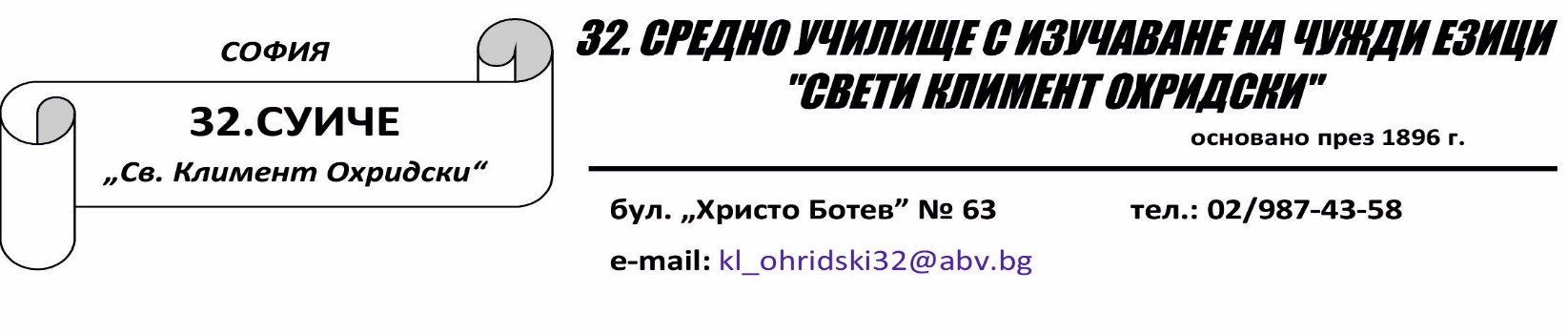 при писмено, устно изпитване и тест по чужд език (английски, испански, френски, немски и руски), приети на заседание на Екип по ключови компетентности по чужди езици (1) Оценката съдържа качествен и количествен показател. Оценките, които може да се поставят, са отличен (6), много добър (5), добър (4), среден (3), слаб (2). 

Критерии за оценяване на писмено изпитване/тест:При оценяване на писмените изпитвания се прилага формулата: Брой на точките за верните отговори умножен по 6/делено на общия брой точки:пример:  за тест оценен максимално с 60 точки (по една точка на всеки отговор, всяко упражнение е за определен брой точки), при резултат 55 (петдесет и пет) верни отговора, равностойни на шест точки, оценката е:55 x 6 / 60 = отличен (5,50)(2) Качественият показател, който определя степента на постигане на очакваните резултати от обучението, е:Оценяване при писмено и устно изпитване: Оценяването се извършва с помощта на разнообрани дейности: четене, дискусии, презентации, диалози, отговори на задавани въпроси по изучавания материал, създаване на писмен текст (писмо, есе и др.)Отличен (5.50-6): Знанията и уменията са задълбочени. Ученикът владее свободно учебния материал съгласно учебната програма, предвидена за конкретния клас и ниво. Последователно и изчерпателно отговаря на поставените въпроси (писмени или устни). Изпълнява практическа задача (свързана с четирите речеви умения - четене, слушане, говорене и писане) правилно и в рамките на зададеното време. Владее компенсаторни методи при речевата изява. Гъвкаво използва лексикални и граматични конструкции, което води до богатство на изказа. Ученикът постига напълно очакваните резултати от учебните програми. В знанията няма пропуски. Усвоени са всички нови понятия и ученикът ги използва успешно. Притежава необходимите компетентностите и може да ги прилага самостоятелно при решаване на учебни задачи в различни ситуации. Действията му са целенасочени и водят до краен резултат.Практика - Показва рутина при извършване на дейностите, сръчност, концентрира се, дискутира, работи без помощта на учителя, дава идеи, модифицира и конструира.Много добър (4.50-5.49): Знанията и уменията са овладени с незначителни пропуски. Ученикът се ориентира много добре в лексико-граматичния материал, предвиден за определеното ниво. Изпълнява поставените задачи (писмени или устни) без нужда от подсещащи въпроси, но недостатъчно изчерпателно. Справя се с практическата задача с незначителни грешки, които не пречат на цялостната комуникация. Ученикът постига с малки изключения очакваните резултати от учебните програми. В знанията има незначителни пропуски, които не са съществени. Усвоени са новите понятия и повечето от тях се използват правилно. Демонстрира придобитите компетентности при решаване на учебни задачи в познати ситуации, а нерядко – и в ситуации, които не са изучавани в клас, макар това да става с известна неувереност. Действията му са целенасочени и водят до краен резултат, който извън рамките на изучените ситуации може да не е съвсем точен.Практика - Работи без помощта на учителя, комбинира, предлага, модифицира, осведомява сеДобър (3.50-4.49): Знанията и уменията са частични. Недостатъчно комплексно прилага изучения лексико-граматичен минимум. Има нужда от водещи въпроси при изпълнение на езикова задача. Поставените практически задания се изпълняват недостатъчно точно и пълно. Допуска грешки, които не водят до проблеми в комуникацията. Ученикът постига предобладаващата част от очакваните резултати от учебните програми. Демонстрира знания и умения с малки пропуски и успешно се справя в познати ситуации, но се нуждае от помощ при прилагането на знанията и уменията си в непознати ситуации. Усвоени са преобладаващата част от новите понятия. Действията му съдържат неточности, но в рамките на изученото водят до краен резултат.Практика - Показва заинтересованост, концентрира се, дискутира, работи без помощта на учителя
Среден (3.00-3.49): Ученикът постига само основните очаквани резултати от учебните програми. В знанията си той има сериозни пропуски. Усвоени са само някои от новите понятия. Притежава малка част от компетентностите в съответствие с учебната програма. Може да ги прилага с пропуски и грешки в задоволителна степен в твърде ограничен кръг алгоритмизирани и изучавани в клас ситуации. Действията му съдържат недостатъци и рядко водят до краен резултат. При изпълнение на практическа задача допуска грешки, които влошават качеството на речта, правейки я граматически неправилна, на отделни места неясна. Не се справя без чужда помощ. Практика: Показва заинтересованост, повтаря действията на учителя, но липсва достатъчна координация Слаб (2.00-2.99): Знанията и уменията не са формирани. Ученикът не е овладял лексико-граматичния минимум. Трудно се ориентира в условието на заданието. При изпълнение на практическа задача допуска груби фонетични, граматични, лексикални, синтактични и стилистични грешки. Слаба обща езикова, речева, учебно-познавателна култура. Ученикът не постига очакваните резултати от учебните програми, заложени като прагова стойност за успешност и зададени чрез степента на позитивен измерител „среден“.
Критерии за оценяване на писмен текст или устно изложение:При оценяване създаването на писмени текстове (есе, съченение, писмо и др.) на съответния чужд език се проверява съблюдаването на изброените критерии при общ брой точки 30 или 20: 1. Съдържание – съответствие със зададената тема и логическа последователност на 
    изложението – 0 ÷ 8 т. 
2. Спазване на зададения обем и формат – 0 ÷ 2 т. 
3. Спазване на граматичните норми и правила. Богатство на изразните средства – 0 ÷ 9 т. 
4. Правилна и точна употреба на лексиката. Богатство на изразните средства – 0 ÷ 9 т. 
5. Правопис – 0 ÷ 2 т. (Не се санкционират пунктуационни грешки, които не пречат на 
    разбирането.)  
Посочени са диапазоните за оценяване на текста по всеки критерий  при общ брой точки – 30 т. Съдържание и логическа последователност на изложението – от 0т.до 4т.Спазване на зададения обем и формат – от 0 до 2т.Спазване на граматическите норми и правила – от 0 до 6т.Правилна и точна употреба на лексиката – от 0 до 6т.Правопис – от 0 от 2т . (не се санкционират пунктуационни грешки, които не пречат на разбирането)Посочени са диапазоните за оценяване на текста по всеки критерий  при общ брой точки – 20 т. За определяне на крайната оценка на създадения текст се използва същата формула както при оценяване на писмени изпитвания. Забележка:При непристоен език, плагиатство / текст от интернет или работа на съученик/, идентични текстове, текст под една втора от изисквания обем думи или пълно несъответствие на текста с избраната тема се присъждат 0 точки (слаба оценка).  При устно изпитване оценката се формира от броя на точките получени по същите критерии, като вместо правопис се взима предвид произношението.При представяне на проекти или презентации по предварително зададена тема оценката зависи и от начина на устното представяне. Презентацията не се приема и оценява, ако ученикът само прочете текста в нея.При използване на нечестни методи за  получаване на положителна оценка, ученикът получава оценка Слаб 2.
В случаите, когато количественият показател не се определя като цяло число,качественият показател се определя, както следва:1. за количествен показател от 2,00 до 2,99 се определя качествен показател слаб;2. за количествен показател от 3,00 до 3,49 се определя качествен показател среден;3. за количествен показател от 3,50 до 4,49 се определя качествен показател добър;4. за количествен показател от 4,50 до 5,49 се определя качествен показател много    добър;5. за количествен показател от 5,50 до 6,00 се определя качествен показател отличен.

Според Чл. 12 от Наредба 11 (Изм. - ДВ, бр. 75 от 2023 г., в сила от 01.09.2023 г.)
(1) Минималният задължителен брой текущи изпитвания по учебен предмет или модули за всеки учебен срок е:
1. две текущи изпитвания по учебни предмети, изучавани по училищен учебен план с     до два учебни часа включително седмично;2. три текущи изпитвания по учебни предмети, изучавани по училищен учебен план над     
    два часа седмично;3. едно текущо изпитване по всеки модул от профилираната или професионалната 
    подготовка.